EXCHANGE STUDENT 
PRE-REGISTRATION FORM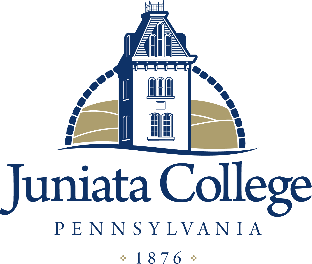 Please direct any questions to International@juniata.edu Complete this form electronically, save and send to international@juniata.edu 
SEMESTER ONE   201    COURSE REGISTRATIONTotal Credits:                LIST ALTERNATE COURSES BELOWSEMESTER TWO    201
COURSE REGISTRATIONLIST ALTERNATE COURSES BELOW First Name:                                              Middle Initial:                                                    Last Name: Home Institution: Email Address:                                                                                    Area of Study:  Dept.Cat. NoSectionTitleClass DaysClass Time CreditsDept.Cat. NoSectionTitleClass DaysClass Time CreditsDept.Cat. NoSectionTitleClass DaysClass Time CreditsDept.Cat. NoSectionTitleClass DaysClass Time Credits